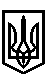 ТРОСТЯНЕЦЬКА СІЛЬСЬКА РАДАСТРИЙСЬКОГО РАЙОНУ ЛЬВІВСЬКОЇ ОБЛАСТІХ сесія VІІІ скликанняР І Ш Е Н Н Я                    2021 року                                с. Тростянець			                      ПРОЄКТПро внесення змін в рішення Тростянецької сільськоїради Тростянецької ОТГ від 30.12.2020 року № 334«Пронадання дозволу гр. Бінасу М.С. на розроблення технічної документації із землеустрою щодо встановлення (відновлення) меж  земельних ділянок в селі Стільсько»             Розглянувши заяву гр. Бінаса М.С. «Про внесення змін в рішення Тростянецької сільської ради Тростянецької ОТГ від 30.12.2020 року № 334 «Про надання дозволу                      гр. Бінасу М.С. на розроблення технічної документації із землеустрою щодо встановлення (відновлення) меж  земельних ділянок в селі Стільсько», відповідно до статей 12, 81, 118, Земельного Кодексу України,  пункту 34 частини першої статті 26 Закону України «Про місцеве самоврядування в Україні»,  сільська радав и р і ш и л а :           1.   Внести зміну в п.1 рішення сільської ради № 334 від 30.12.2020 року виклавши його в  такій  редакції:            Надати дозвіл Бінасу Миколі Степановичу на розроблення проєкту землеустрою щодо відведення земельної ділянки для ведення особистого селянського господарства орієнтовною площею 0,18 га в селі Стільсько, урочище «Біля цеху».            2.  Контроль за виконанням рішення покласти на постійну комісію з питань земельних відносин, будівництва, архітектури, просторового планування, природних ресурсів та екології  (голова комісії І. Соснило).Сільський голова                                                          		                  Михайло ЦИХУЛЯК